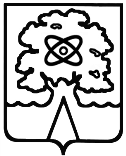 АДМИНИСТРАЦИЯ  ГОРОДСКОГО ОКРУГА ДУБНА  МОСКОВСКОЙ  ОБЛАСТИУПРАВЛЕНИЕ НАРОДНОГО ОБРАЗОВАНИЯ (ГОРУНО)П Р И К А Зот 13.02.2020  № 53/1.1-05О подведении итогов городского конкурса видеороликов 2019-2020 учебного года	На основании приказа ГОРУНО от 31.01.2020 № 33/1.1-05 «О проведении финала городского конкурса видеороликов 2019-2020», 13 февраля 2020 г. был проведен финал городского конкурса видеороликов. Во исполнение решения жюри конкурса от 13 февраля 2020 годаП Р И К А З Ы В А ЮПризнать победителями и призерами городского конкурса видеороликов следующих участников:в номинации «Мир моих увлечений»в номинации «Мультипликация»в номинации «90 лет Московской области»в номинации «Мы за здоровый образ жизни»в номинации «К 75 – летию Победы в ВОВ»Наградить победителей конкурсов дипломами.Директорам образовательных организаций:Объявить благодарность за качественную подготовку и высокую результативность участия школьников в городском конкурсе видеороликов учителям – руководителям работ учащихся: Ивелевой Ю.В. (школа № 7); Степиной Л.А., Дадиани Е.А., Обуховой А.С., Брусовой И.В., Акопян М.Р., Буровой И.А., Виноградовой А.С.(школа №9), Дударевой И.А., Буздавиной Е.Л., Михайловой Н.В., Крыловой А.А., Обуховой И.А., Фролову Е.А., Иванову О.Н., Константиновой А.К., Пушкарь Е.Р., Грузиновой Н.Н., Абдуллаевой Н.Ю. (гимназия « 11),  Клоковой О.М. (лицей «Дубна»), Дьяченко Е.Г. (Одигитрия).Контроль исполнения данного приказа возложить на методиста ОИОТ ЦРО Лапушкину И.А.Начальник Управления народного образования                                                    Т.К.Виноградова Разослано: дело, ЦРО, МОУ №1-11, «Дубна», «Одигитрия»И.А. Лапушкина Тел.: 216-67-67*5547, e-mail: lapira@uni-dubna.ru  МестоФИО участникаОбразовательная организацияКлассНазвание работыФИО руководителяВозрастная группа  2-4 классВозрастная группа  2-4 классВозрастная группа  2-4 классВозрастная группа  2-4 классВозрастная группа  2-4 классВозрастная группа  2-4 класс2 местоИванова ТаисияМуниципальное бюджетное общеобразовательное учреждение «Гуманитарно-эстетическая гимназия № 11 г. Дубны Московской области4БВсе в моих рукахМихайлова Н.В., Иванов О.Н.Возрастная группа  5-7 классВозрастная группа  5-7 классВозрастная группа  5-7 классВозрастная группа  5-7 классВозрастная группа  5-7 классВозрастная группа  5-7 класс1 местоБольшаков КириллМуниципальное бюджетное общеобразовательное учреждение «Средняя общеобразовательная школа №7 с углубленным изучением отдельных предметов г. Дубны Московской области»7БИстория развития видеоигрИвелева Ю.В.Возрастная группа  8-9 классВозрастная группа  8-9 классВозрастная группа  8-9 классВозрастная группа  8-9 классВозрастная группа  8-9 классВозрастная группа  8-9 класс1 местоЧистов ДаниилМуниципальное бюджетное общеобразовательное учреждение «Средняя общеобразовательная школа №9 с углубленным изучением иностранных языков г. Дубны Московской области»8АМое хобби – 3DмоделированиеСтепина Л.А.Возрастная группа  10-11 классВозрастная группа  10-11 классВозрастная группа  10-11 классВозрастная группа  10-11 классВозрастная группа  10-11 классВозрастная группа  10-11 класс1 местоВаганов Андрей, Казаров Даниил, Стулов КириллМуниципальное бюджетное общеобразовательное учреждение «Средняя общеобразовательная школа №7 с углубленным изучением отдельных предметов г. Дубны Московской области»11АГаражИвелева Ю.В.2 местоДарда Таисия, Царькова ВикторияМуниципальное бюджетное общеобразовательное учреждение «Гуманитарно-эстетическая гимназия № 11 г. Дубны Московской области11АЯ сдам ЕГЭДударева И.А.2 местоДрагункина Ольга, Маралина АринаМуниципальное бюджетное общеобразовательное учреждение «Гуманитарно-эстетическая гимназия № 11 г. Дубны Московской области11АМагазин на диванеДударева И.А.2 местоГапеева ОлесяМуниципальное бюджетное общеобразовательное учреждение «Средняя общеобразовательная школа №9 с углубленным изучением иностранных языков г. Дубны Московской области»10АУчитель глазами ребенкаДадиани Е.А., Обухова А.С.3 местоКузнецова АлинаМуниципальное бюджетное общеобразовательное учреждение «Гуманитарно-эстетическая гимназия № 11 г. Дубны Московской области11АВся правда о химической индустрииДударева И.А., Буздавина Е.Л.МестоМестоФИО участникаОбразовательная организацияКлассНазвание работыФИО руководителяВозрастная группа 2-4 классВозрастная группа 2-4 классВозрастная группа 2-4 классВозрастная группа 2-4 классВозрастная группа 2-4 классВозрастная группа 2-4 классВозрастная группа 2-4 класс1 местоРозов Егор, Иванов Семен, Вакштейн СветланаРозов Егор, Иванов Семен, Вакштейн СветланаМуниципальное бюджетное общеобразовательное учреждение «Гуманитарно-эстетическая гимназия № 11 г. Дубны Московской области2АНаши предки домовые Обухова И.А., Фролов Е.А.1 местоСоколова ДарьяСоколова ДарьяМуниципальное бюджетное общеобразовательное учреждение «Средняя общеобразовательная школа №9 с углубленным изучением иностранных языков г. Дубны Московской области»2АВолшебные ботинки Брусова И.В.2 местоШайхатденова МеруертШайхатденова МеруертМуниципальное бюджетное общеобразовательное учреждение «Средняя общеобразовательная школа №9 с углубленным изучением иностранных языков г. Дубны Московской области»2АКак белка зайца спасала Брусова И.В.2 местоМухин ИванМухин ИванМуниципальное бюджетное общеобразовательное учреждение «Средняя общеобразовательная школа №9 с углубленным изучением иностранных языков г. Дубны Московской области»2АТело человека Брусова И.В.2 местоСоколова Анна, Соколова ДарьяСоколова Анна, Соколова ДарьяМуниципальное бюджетное общеобразовательное учреждение «Средняя общеобразовательная школа №9 с углубленным изучением иностранных языков г. Дубны Московской области»2А, 4БПриключение кота Мурзика Акопян М.Р., Обухова А.С.3 местоБеседина Виктория, Соколов Глеб, Соплинов СтепанБеседина Виктория, Соколов Глеб, Соплинов СтепанМуниципальное бюджетное общеобразовательное учреждение «Гуманитарно-эстетическая гимназия № 11 г. Дубны Московской области2БТри поросенкаКрылова А.А.3 местоМнацаканян АнжелаМнацаканян АнжелаМуниципальное бюджетное общеобразовательное учреждение «Средняя общеобразовательная школа №9 с углубленным изучением иностранных языков г. Дубны Московской области»2АКотенок и мышонокБрусова И.В.3 местоОльнева ЕкатеринаОльнева ЕкатеринаМуниципальное бюджетное общеобразовательное учреждение «Средняя общеобразовательная школа №9 с углубленным изучением иностранных языков г. Дубны Московской области»4БРепкаАкопян М.Р., Обухова А.С.МестоФИО участникаОбразовательная организацияКлассНазвание работыФИО руководителяВозрастная группа 5-7 классВозрастная группа 5-7 классВозрастная группа 5-7 классВозрастная группа 5-7 классВозрастная группа 5-7 классВозрастная группа 5-7 класс1 местоЛисицина Виктория, Логинова Арина, Коломиец АсияМуниципальное бюджетное общеобразовательное учреждение «Гуманитарно-эстетическая гимназия № 11 г. Дубны Московской области5ВНарофоминск – город воинской славы Константинова А.К.,  Пушкарь Е.Р.МестоФИО участникаОбразовательная организацияКлассНазвание работыФИО руководителяВозрастная группа 5-7 классВозрастная группа 5-7 классВозрастная группа 5-7 классВозрастная группа 5-7 классВозрастная группа 5-7 классВозрастная группа 5-7 класс3 местоЮлкин СеменМуниципальное бюджетное общеобразовательное учреждение «Средняя общеобразовательная школа №9 с углубленным изучением иностранных языков г. Дубны Московской области»7АСортировка мусораОбухова А.С., Бурова И.А.Возрастная группа 8-9 классВозрастная группа 8-9 классВозрастная группа 8-9 классВозрастная группа 8-9 классВозрастная группа 8-9 классВозрастная группа 8-9 класс2 местоБастрова Анастасия, Слепнев ВладиславМуниципальное бюджетное общеобразовательное учреждение «Средняя общеобразовательная школа №9 с углубленным изучением иностранных языков г. Дубны Московской области»9АПравильное питаниеВиноградова А.С., Обухова А.С.МестоФИО участникаОбразовательная организацияКлассНазвание работыФИО руководителяВозрастная группа 2-4 классВозрастная группа 2-4 классВозрастная группа 2-4 классВозрастная группа 2-4 классВозрастная группа 2-4 классВозрастная группа 2-4 класс1 местоАбдуллаева АлинаМуниципальное бюджетное общеобразовательное учреждение «Гуманитарно-эстетическая гимназия № 11 г. Дубны Московской области3АК 75-летию Победы в ВОВ посвещаетсяГрузинова Н.Н., Абдуллаева Н.Ю.Возрастная группа 5-7 классВозрастная группа 5-7 классВозрастная группа 5-7 классВозрастная группа 5-7 классВозрастная группа 5-7 классВозрастная группа 5-7 класс2 местоКоневего СофьяМуниципальное бюджетное общеобразовательное учреждение «Средняя общеобразовательная школа №9 с углубленным изучением иностранных языков г. Дубны Московской области»7ВДостопримечательности ДубныОбухова А.С.Возрастная группа 10-11 классВозрастная группа 10-11 классВозрастная группа 10-11 классВозрастная группа 10-11 классВозрастная группа 10-11 классВозрастная группа 10-11 класс1 местоИонкина КаринаМуниципальное бюджетное общеобразовательное учреждение «Лицей «Дубна» города Дубны Московской области»10СЭК 75-летию Победы в ВОВКлокова О.М.2 местоЩербаков ВладимирЧастное общеобразовательное учреждение "Православная гимназия "ОДИГИТРИЯ" при Смоленском храме"11Прогулка по местам воинской славы ДубныДьяченко Е.Г.